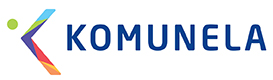 Temeljem članka 18. i 19., Odluke o organizaciji, upravljanju, načinu naplate i kontroli parkiranja na javnim parkiralištima u sustavu naplate na području Grada Umaga – Umago (S.N. 10/22) podnosim
ZAHTJEV ZA IZDAVANJE GODIŠNJE BESPLATNE PARKIRNE KARTE* Prilog zahtjevu: Fotokopija osobne iskaznice (stražnja strana) i prometne dozvole tj. potvrda o stalnom boravku što dokazuje boravišnom iskaznicom ili dozvolom boravka na adresi stanovanja (samo za strance)Podnošenjem ovog zahtjeva potvrđujem pod materijalnom i kaznenom odgovornošću da su navedeni podaci točni.Sukladno Općoj uredbi o zaštiti podataka (GDPR), podnošenjem zahtjeva za povlaštenu parkirališnu kartu dobrovoljno dajem na uvid tražene dokumente s osobnim podacima (sukladno čl. 19. Odluke o organizaciji, upravljanju, načinu naplate i kontroli parkiranja na javnim parkiralištima u sustavu naplate na području Grada Umaga – Umago (S.N. 10/22)) trgovačkom društvu Komunela d.o.o.Komunela d.o.o. obvezuje se da će zaprimljene podatke koristiti isključivo u svrhu izdavanja povlaštene parkirališne karte. Mjesto i datum podnošenja zahtjeva :                                                          Potpis podnositelja zahtjeva : _______________________________                                                            ____________________________PODACI O PODNOSITELJU ZAHTJEVAPODACI O PODNOSITELJU ZAHTJEVAPODACI O PODNOSITELJU ZAHTJEVAPODACI O PODNOSITELJU ZAHTJEVAPODACI O PODNOSITELJU ZAHTJEVAPODACI O PODNOSITELJU ZAHTJEVAPODACI O PODNOSITELJU ZAHTJEVAIme i Prezime Adresa OIB:Mobitel*E-mail*Želite li primati obavijesti putem e-maila :Želite li primati obavijesti putem e-maila :Želite li primati obavijesti putem e-maila :Želite li primati obavijesti putem e-maila :Želite li primati obavijesti putem e-maila :DA     NEDA     NE*e-mail adresa nije obvezan podatak*e-mail adresa nije obvezan podatak*e-mail adresa nije obvezan podatak*e-mail adresa nije obvezan podatak*e-mail adresa nije obvezan podatak*e-mail adresa nije obvezan podatak*e-mail adresa nije obvezan podatakPODACI O VRSTI PARKIRALIŠNE KARTEPODACI O VRSTI PARKIRALIŠNE KARTEPODACI O VRSTI PARKIRALIŠNE KARTEPODACI O VRSTI PARKIRALIŠNE KARTEPODACI O VRSTI PARKIRALIŠNE KARTEPODACI O VRSTI PARKIRALIŠNE KARTEPODACI O VRSTI PARKIRALIŠNE KARTERazdoblje od ___________ do ___________Razdoblje od ___________ do ___________Razdoblje od ___________ do ___________Razdoblje od ___________ do ___________Broj mjeseci (1-12): ________Broj mjeseci (1-12): ________Broj mjeseci (1-12): ________ OSNOVA IZDAVANJA PPK (zaokružiti jedan broj ispred kategorije)                                                                                              OSNOVA IZDAVANJA PPK (zaokružiti jedan broj ispred kategorije)                                                                                              OSNOVA IZDAVANJA PPK (zaokružiti jedan broj ispred kategorije)                                                                                             1.   FIZIČKA  OSOBA2.   FIZIČKA  OSOBA – STRANI DRŽAVLJANIN1.   FIZIČKA  OSOBA2.   FIZIČKA  OSOBA – STRANI DRŽAVLJANIN1.   FIZIČKA  OSOBA2.   FIZIČKA  OSOBA – STRANI DRŽAVLJANIN1.   FIZIČKA  OSOBA2.   FIZIČKA  OSOBA – STRANI DRŽAVLJANIN               REGISTARSKA OZNAKA VOZILA ZA KOJA SE TRAŽI PARKIRNA KARTA               REGISTARSKA OZNAKA VOZILA ZA KOJA SE TRAŽI PARKIRNA KARTA               REGISTARSKA OZNAKA VOZILA ZA KOJA SE TRAŽI PARKIRNA KARTA               REGISTARSKA OZNAKA VOZILA ZA KOJA SE TRAŽI PARKIRNA KARTA               REGISTARSKA OZNAKA VOZILA ZA KOJA SE TRAŽI PARKIRNA KARTA               REGISTARSKA OZNAKA VOZILA ZA KOJA SE TRAŽI PARKIRNA KARTA               REGISTARSKA OZNAKA VOZILA ZA KOJA SE TRAŽI PARKIRNA KARTA_____________________________________________________________________________________________________________________________________________________________________________________________________________________________________________________________________________________________________________Popunjava djelatna osobaPopunjava djelatna osobaPopunjava djelatna osobaParkirališta:1. Ulica žrtava fašizma 122. Ulica 154. brigade HVParkirališta:1. Ulica žrtava fašizma 122. Ulica 154. brigade HVParkirališta:1. Ulica žrtava fašizma 122. Ulica 154. brigade HVParkirališta:1. Ulica žrtava fašizma 122. Ulica 154. brigade HVParkirališta:1. Ulica žrtava fašizma 122. Ulica 154. brigade HVParkirališta:1. Ulica žrtava fašizma 122. Ulica 154. brigade HVParkirališta:1. Ulica žrtava fašizma 122. Ulica 154. brigade HVParkirališta:1. Ulica žrtava fašizma 122. Ulica 154. brigade HV